П А М Я Т К А  «Безопасность на льду» Безопасный для человека считается толщина льда не менее 10 см. Прочность льда можно определить и визуально: безопасный лед обычно прозрачный, голубого или зеленоватого оттенка, матовый - в два раза слабее и считается ненадежным. Категорически запрещается проверять прочность льда ударами ноги. При переходе водоема по льду следует наметить маршрут и убедиться в прочности ледового покрова с помощью пешни. Если лед непрочен, необходимо прекратить движение и возвращаться по своим следам, делая первые шаги без отрыва ног от поверхности льда. При переходе по льду необходимо следовать друг за другом на расстоянии 5-6 метров и быть готовым оказать немедленную помощь идущему впереди. Во время движения по льду следует обращать внимание на его поверхность, обходить опасные места и участи, покрытые толстым слоем снега. Особую осторожность необходимо проявлять в местах, где быстрое течение, родники выступают на поверхность кусты, трава, впадают в водоем ручьи и вливаются теплые сточные воды промышленных предприятий. При переходе по льду на лыжах следует отстегнуть крепления лыж и снять петли лыжных палок с кистей рук. Если имеются рюкзак или ранец, необходимо их взять на одно плечо. Во время движения по льду лыжник, идущий первым, ударами палок проверяет прочность льда. Ни в коем случае не выезжайте на лед на автомобиле (квадроцикле, снегоходе и пр.). Выезжать на лед можно только в том случае если это организованная ледовая переправа.  Организованной и действующей ледовой переправой считается если: –  толщина льда в данном месте не менее 15 см для движения пешеходов и  25 см  для движения автотранспортных средств;  присутствует специальное армирующие покрытие льда в месте переправы для движения по нему автотранспортных средств; присутствуют спасатели и сотрудники, обеспечивающие функционирование ледовой переправы; установлены специальные знаки информационные таблички, аншлаги определяющие режим движения по переправе (допустимый вес транспортных средств, расстояние между ТС или пешеходами при пересечении переправы и т.д) а также разметка указывающая маршрут движения по переправе. Если отсутствуют выше перечисленные признаки или состояние переправы вызывает опасения, воздержитесь от выхода на лед и воспользуйтесь иными способами пересечения водного объекта. Ну а если вы все же провалились? Главное - не паникуйте и следуйте инструкциям: –  широко раскиньте руки по кромкам льда, чтобы не погрузится с головой; если возможно, переберитесь к тому краю полыньи, где течение не увлекает под лед; – старайтесь не обламывать кромку, без резких движений выбирайтесь на лед,  заползая грудью и поочередно вытаскивая на поверхность ноги, широко их расставив; выбравшись из полыньи, откатывайтесь, а затем ползите в ту сторону, откуда шли.  Если вы стали свидетелем попадания человека под лед, помогите ему: приближайтесь к полынье ползком, широко раскинув руки; подложите под себя лыжи, фанеру или доску, чтобы увеличить площадь опоры, и ползите на них; к самому краю полыньи подползать нельзя, иначе рискует сами оказаться в воде; ремни и шарф, любая доска, лыжи, санки помогут вам спасти человека; бросать связанные предметы нужно за 3-4 метра до пострадавшего; если вы не один, то, взяв друг друга за ноги, ложитесь на лед цепочкой и двигайтесь к пролому; подав пострадавшему подручное средство, вытащите его на лед и ползком двигайтесь от опасной зоны. Правила оказания первой медицинской помощи при отморожении Согрейте отмороженный участок тела и пострадавшего в целом. Разотрите замершую конечность от периферии к центру руками или мягкой шерстяной тканью до появления розовой окраски кожи. На отмороженный участок тела наложите стерильную повязку. Если нет возможности поместить пострадавшего в помещение, на отмороженный участок тела наложите толстую ватно-марлевую повязку. Дайте пострадавшему одну-две таблетки аспирина или анальгина. 6. Дайте пострадавшему горячий чай или кофе. При появлении чувства покалывания и жжения или порозовения, конечность аккуратно вытереть насухо, протереть 33%-ым спиртом или водкой, наложите стерильную повязку, утеплите и доставьте пострадавшего в лечебное учреждение. Ни в коем случае нельзя: растирать снегом отмороженные участки, чтобы не повредить кожу; подносить отмороженные конечности к огню и опускать их в горячую воду; - растирать и массировать при появлении пузырей, отеков; вскрывать появляющиеся на отмороженных участках пузыри. 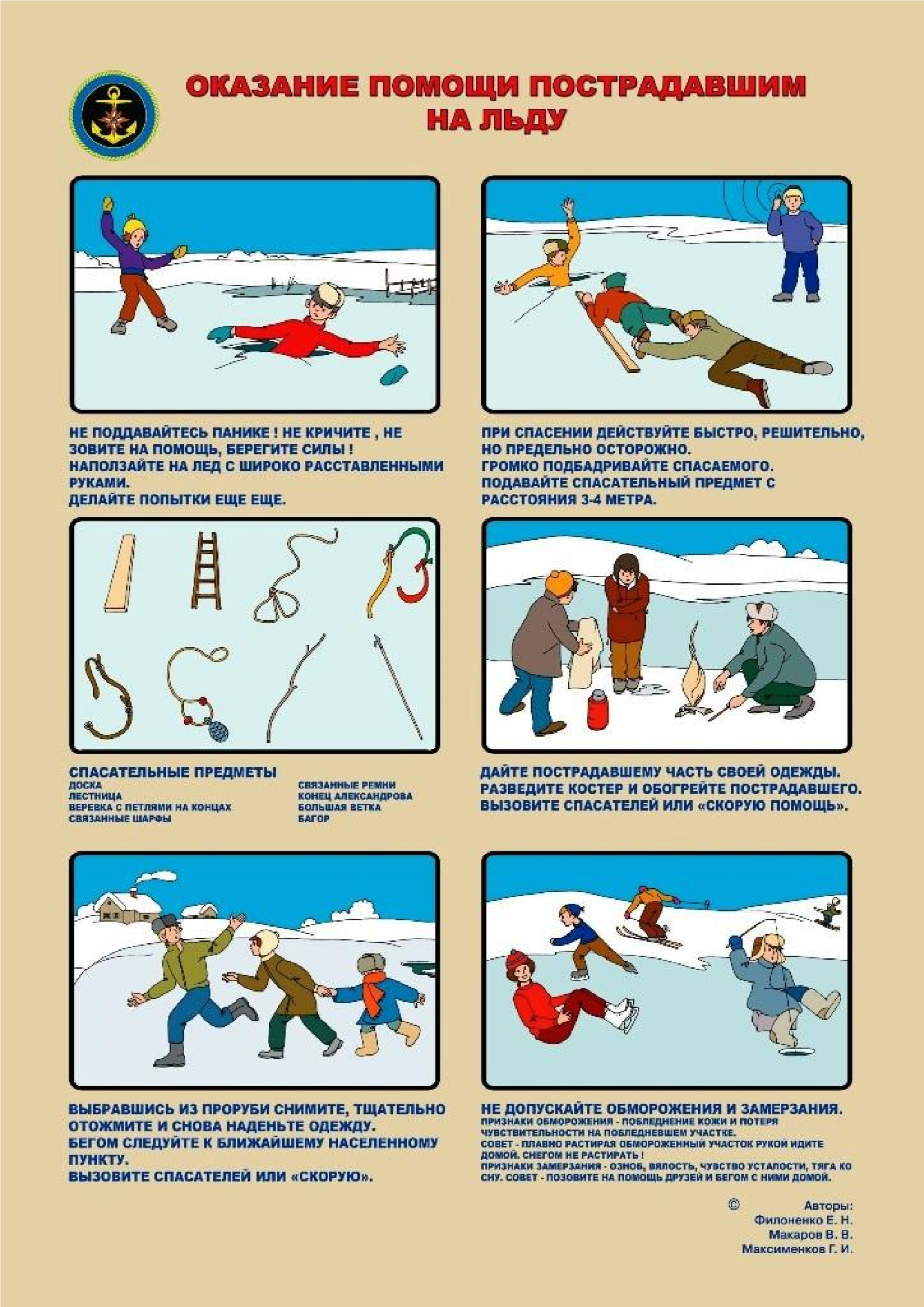 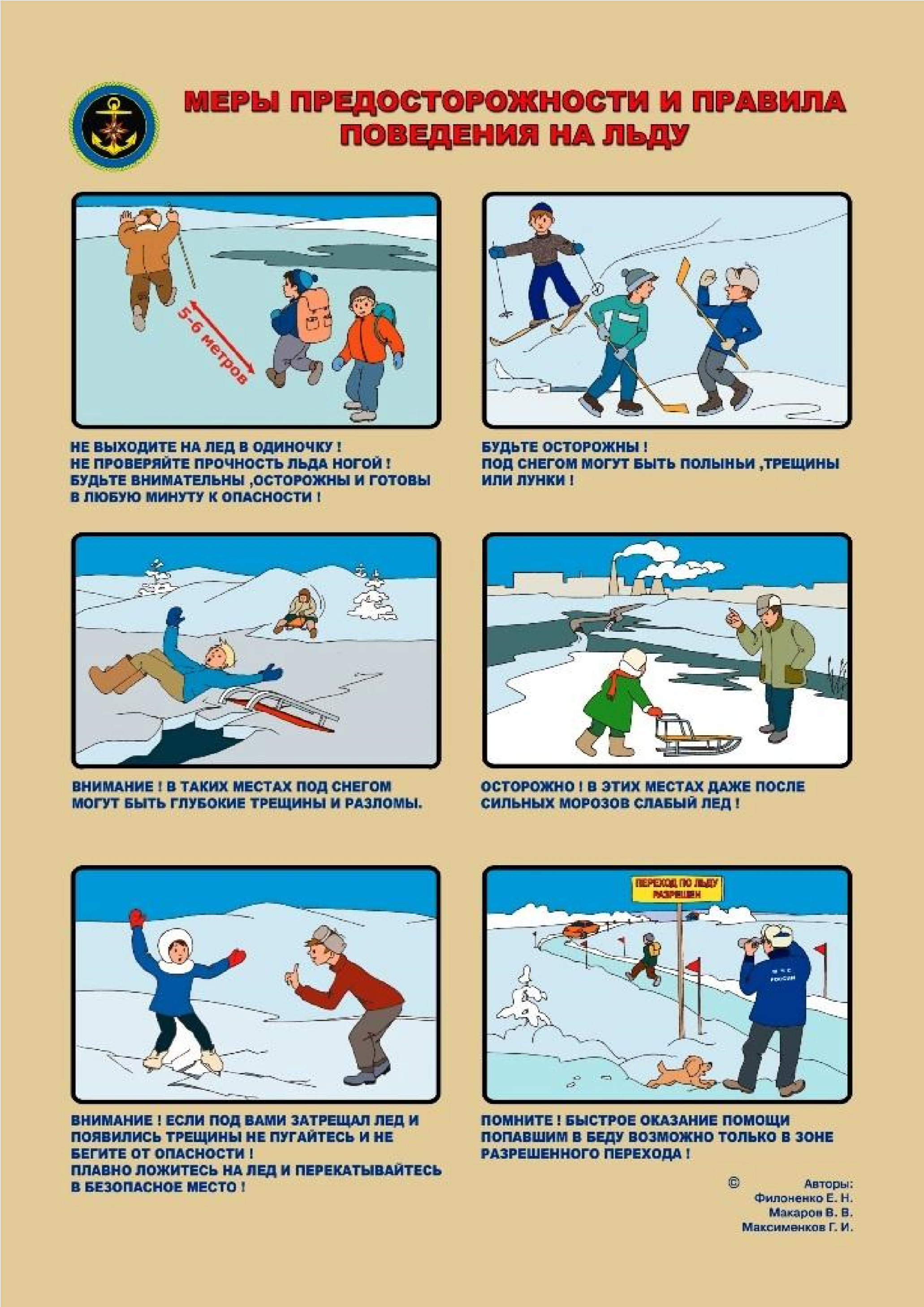 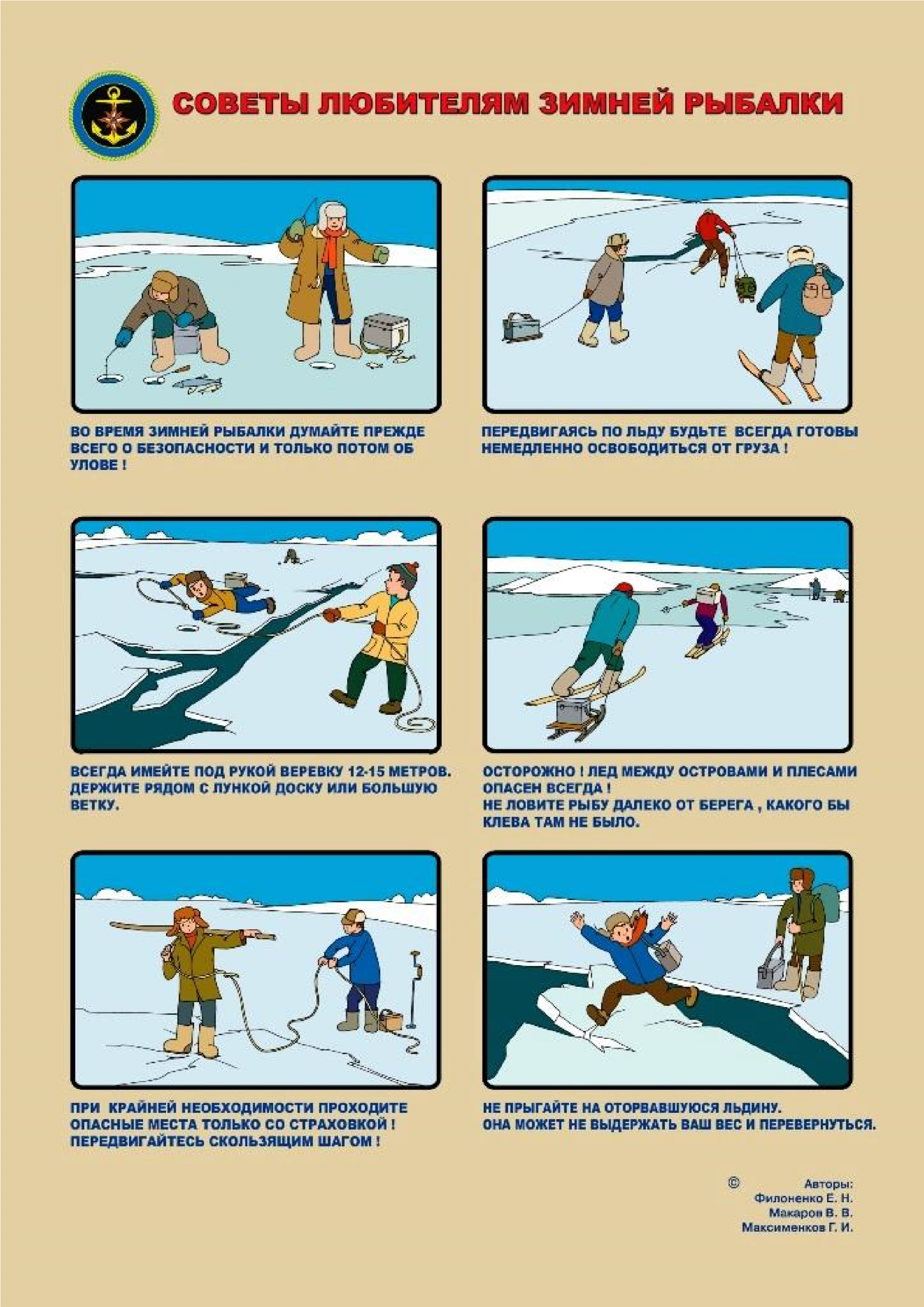 